Zápis zo 14. stretnutia  RC Nitra dňa 11. decembra 2017 v penzióne Artin, Nitra Prítomní :  A. Havranová, I. Košalko, A. Tóth, D. Hetényi, J. Dóczy,  J. Stoklasa, L. Tatar,  L. Hetényi,  K. Lacko-Bartoš, M. Waldner,  M. Svoreň, L. GállOspravedlnení : P. Szabo, Ľ. Holejšovský, K. Pieta, D. Peskovičová,  R. Plevka,  P. Graffenau, E. Oláh,  G. Tuhý, J. Jakubička, V. Miklík, P. GaloPrezidentka klubu Anka Havranová privítala členov klubu. Prednáška : Manažérska etiketa ako nástroj zvyšovania výkonnosti, Ivan Košalko.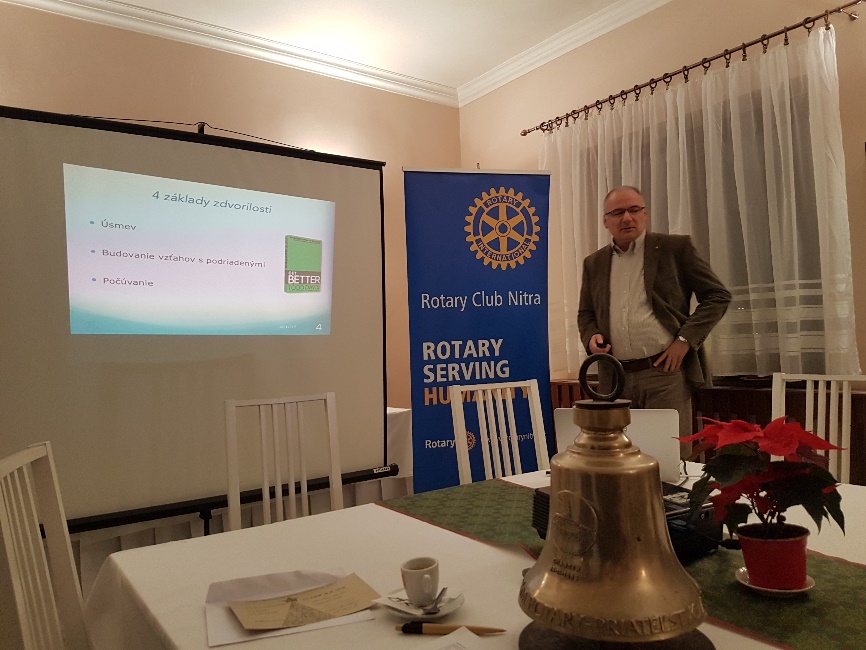 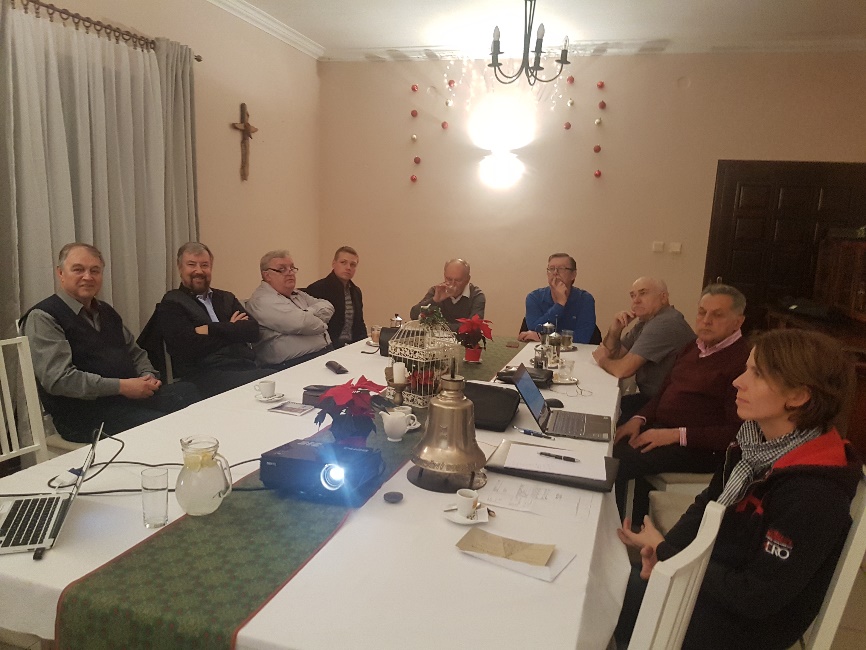 Kríza zdvorilosti, stretnutie piatich generácií na pracovisku. Vzájomný rešpekt. Chyby správania – ignorovanie , nepočúvajú sa. Zosmiešňovanie, preťaženie, rešpekt od nadriadených.Základy zdvorilosti : úsmev, budovanie vzťahov s podriadenými, lídri majú zodpovednosť za ľudí. Ľudia za vykonanú prácu. Počúvanie, pokora.Manažérska etiketa : princípy:Dávajte pozor. Byť radikálne reagujúci. Pamätať si drobnosti. Sľubovať menej, dávať viac. Poďakovať.Zoznamovanie sa – 15 sekúnd. Pozdrav, podanie rúk, predstavenie sa, výmena vizitiek.Jazyk : používať spisovný jazyk, nepoužívať žargón, neospravedlňovať sa za nedostatky v ovládaní cudzieho jazyka.Služobný obed/večera – nedostatky, čo nerobiť.Používanie mobilného telefónu.Ako správne písať  e-maily.Porady a stretnutia – včasnosť, neplytvať časom iných ľudí, informovať o očakávaniach, rešpektujete názor iných, dávať najavo, že počúvate, robiť poznámky, poďakovať.Voľby predstavenstva 2018/2019 :Prezident: 			Daniel HetényiViceprezident: 			Anna HavranováSekretár: 			Ladislav GállVýkonný sekretár: 		Anton TóthKlubmajster:			Ladislav HetényiPokladník:			Pavol SzaboSlužba mládeži: 		Anna HavranováMedzinárodná služba: 		Ivan KošalkoNadácia Rotary: 		Ivan KošalkoPR:				Jaroslav  DóczyPrezident 2019/2020 :		Ivan KošalkoVolieb sa zúčastnilo 14 členov klubu. Voľby boli platné. Diskusia k minulotýždňovej návšteve guvernéra. Pozvánka zo Spojenej školy internátnej Čermáň, 14. 12. 2017 o 10,00 hod. v aule UKF. 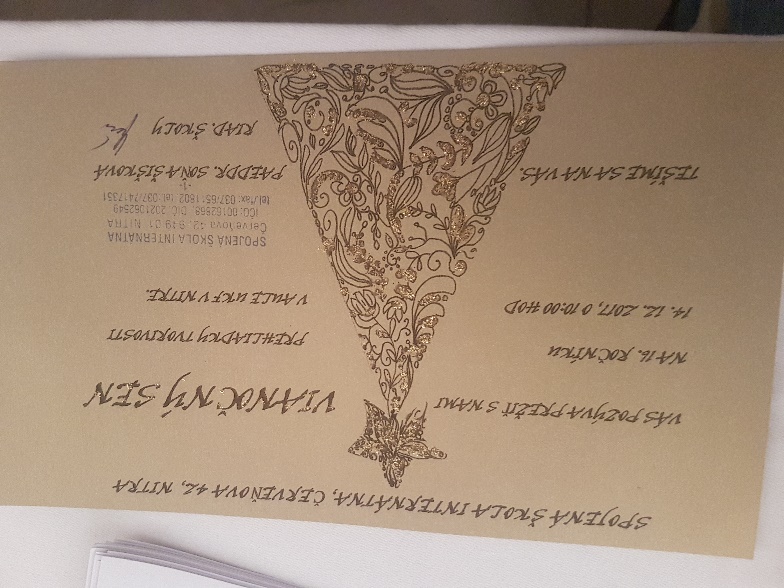 Dňa 15. 12. 2017 18.00 hod. budeme mať vianočný večierok penzióne U grófa. Pozveme pani Šiškovú, pripraví predaj vyrobených darčekov od detí v Spoločnej internátnej škole, Čermáň. Poplatok 20,- Eur na osobu. Každý člen klubu prinesie darček pre iného člena klubu. Budú sa losovať. Do konca roka minúť 2% dane z príjmu 2 650,- Eur. Námety do 15. 12. 2017.Informácia o krátkodobých pobytoch, do konca roka je potrebné nahlásiť záujemcov. Ocenenia, ROTARY návrhy do konca roka. Navrhujeme na ocenenie Tomáša Baťu pána Júliusa Bindera.Návrh na nového člena klubu : Michal Poništ. Zúčastneným ďakujem za príjemný spoločný večer, Ivanovi Košalkovi za výbornú prednášku.  Všetkým želám pekný týždeň a teším sa na ďalšie stretnutie. Ďalšie stretnutie klubu bude 8. 1. 2018.Anna Havranová, prezidentka Rotary club Nitra 2017/2018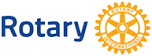 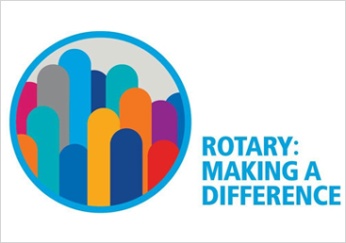 